Culture Collage ProjectDUE DATE 10/2Create a collage on the provided cardstock about your culture. Make sure to use the culture questionnaire we filled out in class. Your collage should have the following elements:Ethnicity (where your family is from) and LanguageReligion and BeliefsCustoms and Traditions (including holidays, religion, clothing, food)Education (favorite subjects, favorite colleges, plans after high school, etc.)Economic Activity (current job, future jobs you want)Art and MusicTechnology (things you want or	 use on a daily basis)Recreation (sports, activities, hobbies, etc.)Other (people or ideas)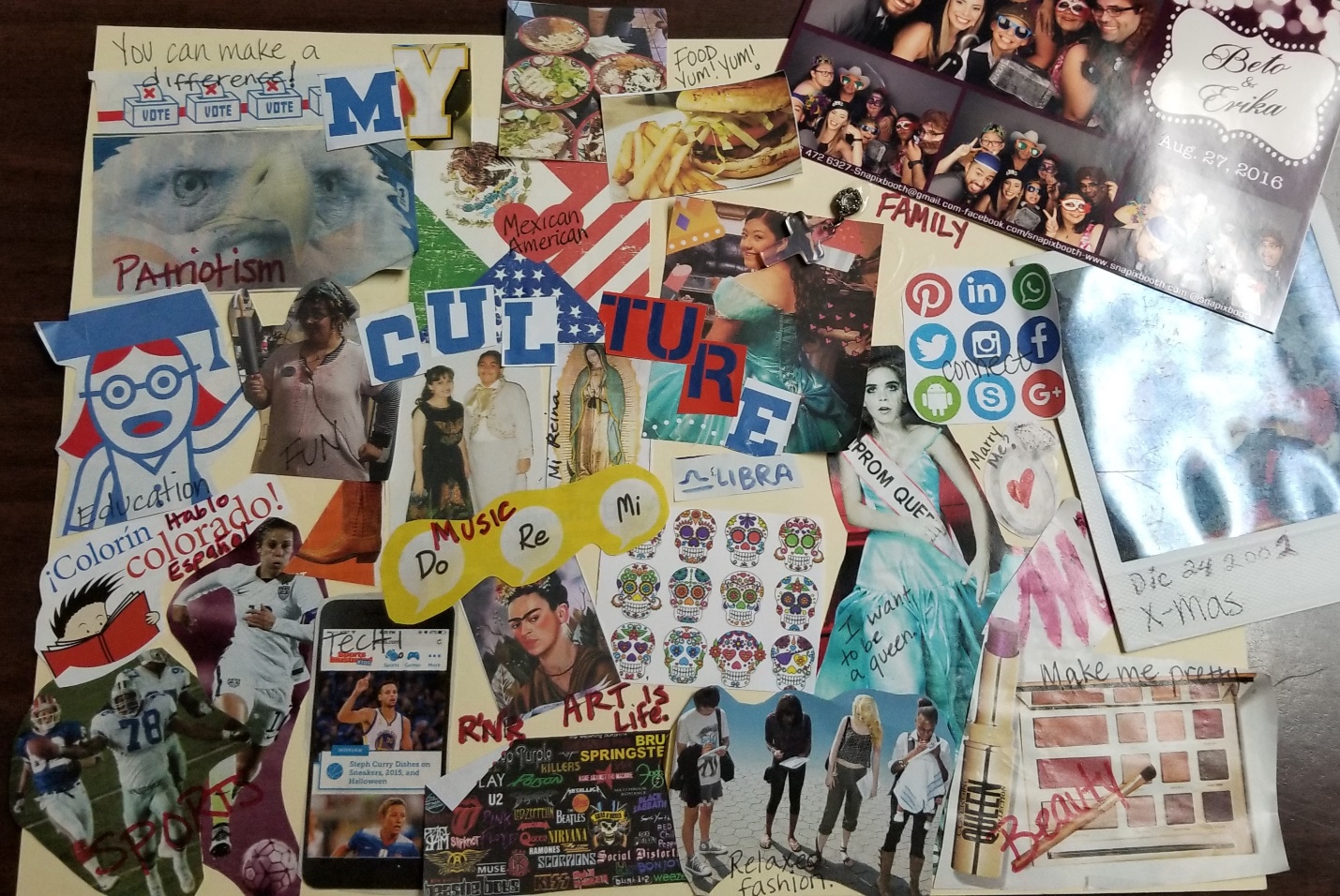 Crear un collage en la cartulina proporcionada acerca de su cultura. Asegúrese de utilizar el cuestionario de cultura que hemos completados en clase.